О создании рабочей группы по вопросамоказания имущественной поддержки субъектаммалого и среднего предпринимательства Мариинско-Посадского района Чувашской РеспубликиВ соответствии с пунктом 25 части 1 статьи 15 Федерального закона от 
06 октября 2003 года № 131-ФЗ «Об общих принципах организации местного самоуправления в Российской Федерации», пунктом 5 статьи 11 Федерального закона от 24 июля 2007 года № 209-ФЗ «О развитии малого и среднего предпринимательства в Российской Федерации», Устава Мариинско-Посадского района, а также в целях оказания имущественной поддержки субъектам малого и среднего предпринимательства, администрация Мариинско-Посадского района ПОСТАНОВЛЯЕТ:Создать рабочую группу по вопросам оказания имущественной поддержки субъектам малого и среднего предпринимательства  Мариинско-Посадского района Чувашской Республики (далее рабочая группа) в составе согласно приложению №1 .             2.Утвердить Положение о рабочей группе по вопросам оказания имущественной поддержки субъектам малого и среднего предпринимательства Мариинско-Посадского района Чувашской Республики согласно приложению 2.Контроль за исполнением настоящего постановления возложить на отдел  экономики и имущественных отношений администрации Мариинско-Посадского района Чувашской Республики. Настоящее постановление вступает в силу со дня его официального опубликования.Глава администрации
Мариинско-Посадского района		                                              А.А.МясниковПОЛОЖЕНИЕ  о рабочей  группе по вопросам оказания имущественной поддержки субъектам малого и среднего предпринимательства Мариинско-Посадского района Чувашской РеспубликиОбщие положения1.1. Настоящее Положение определяет порядок деятельности рабочей  группы по вопросам оказания имущественной поддержки субъектам малого и среднего предпринимательства на территории Мариинско-Посадского района Чувашской Республики (далее  – Рабочая группа).1.2. Рабочая группа в своей деятельности руководствуется Конституцией Российской Федерации, федеральными законами, указами и распоряжениями Президента Российской Федерации, постановлениями и распоряжениями Правительства Чувашской Республики, Уставом Мариинско-Посадского района Чувашской Республики, нормативными правовыми актами Собрания депутатов Мариинско-Посадского района, администрации Мариинско-Посадского района Чувашской Республики, а также настоящим Положением. 1.3. Целями деятельности рабочей группы являются:- обеспечение единого подхода к организации оказания имущественной поддержки субъектам малого и среднего предпринимательства (далее субъекты МСП) на территории Мариинско-Посадского района Чувашской Республики, основанного на лучших практиках реализации положений Федерального закона от 24 июля 2007 года №209-ФЗ «О развитии малого и среднего предпринимательства в Российской Федерации» (далее – Закон №209-ФЗ) в целях обеспечения равного доступа субъектов МСП к мерам имущественной поддержки;- выявления источников для пополнения перечней государственного (муниципального) имущества, предусмотренных частью 4 статьи 18 Закона №209-ФЗ (далее Перечни) на территории Мариинско-Посадского района Чувашской Республики;- выработка и (или) тиражирование лучших практик оказания имущественной поддержки субъектам МСП на территории Мариинско-Посадского района Чувашской Республики.1.4.  Рабочая группа Мариинско-Посадского района Чувашской Республики работает во взаимодействии  с рабочими группами по вопросам оказания имущественной поддержки субъектам МСП на территории Чувашской Республики.1.5. Рабочая группа осуществляет свою деятельность на принципах равноправия ее членов, коллегиальности принятия решений и гласности.Задачи и функции Рабочей группыРазработка годовых и квартальных планов мероприятий по оказанию имущественной поддержки субъектам МСП на территории Мариинско-Посадского района Чувашской Республики.Проведение анализа состава государственного (муниципального) имущества для цели выявления источников пополнения Перечней осуществляется на основе информации, полученной по результатам:а) запроса сведений из реестра государственного (муниципального) имущества, выписок из Единого государственного имущества реестра недвижимости, данных архивов, иных документов об объектах казны и имуществе, закрепленном на праве хозяйственного ведения или оперативного управления за государственным (муниципальным) предприятием или учреждением, в том числе неиспользуемом, неэффективно используемом или используемом не по назначению, а также земельных участках, государственная собственность на которые не разграничена, выморочном имуществе (за исключением жилых помещений и предметов, срок полезного использования которых составляет менее пяти лет), бесхозяйном и ином имуществе;б) обследование объектов государственного (муниципального) недвижимого имущества, в том числе земельных участков, на территории Мариинско-Посадского района Чувашской Республики органом, уполномоченным на проведение такого обследования;в) предложений субъектов МСП, заинтересованных в получении в аренду государственного (муниципального) имущества.     2.3. Рассмотрение предложений, поступивших от органов исполнительной власти Мариинско-Посадского района Чувашской Республики, органов местного самоуправления, представителей общественности, субъектов МСП о дополнении Перечней.      2.4. Выработка рекомендаций и предложений в рамках оказания имущественной поддержки субъектам МСП на территории Мариинско-Посадского района Чувашской Республики, в том числе по следующим вопросам:      а) формированию и дополнению Перечней, расширению состава имущества, вовлекаемого в имущественную поддержку;      б) замене объектов, включенных в Перечни и не востребованных субъектами МСП, на другое имущество или по их иному использованию (по результатам анализа состава имущества Перечней, количества обращений субъектов МСП, итогов торгов на право заключения договоров аренды;      в) установление льготных условий предоставления в аренду имущества, государственных (муниципальных) преференций для субъектов МСП на территории Мариинско-Посадского района Чувашской Республики;       г) нормативно правовому регулированию оказания имущественной поддержки субъектам МСП, в том числе упрощению порядка получения такой поддержки;       д) разработке показателей такой эффективности деятельности органов власти (органов местного самоуправления), ответственных за реализацию имущественной поддержки субъектов МСП;       е) обеспечению информирования субъектов МСП об имущественной поддержке;       ж) совершенствованию порядка учета государственного (муниципального) имущества, размещения и актуализация сведений о нем в информационно-телекоммуникационной сети «Интернет»;       з) включение в утвержденные программы по управлению государственным (муниципальным) имуществом мероприятий, направленных на совершенствование механизмов оказания имущественной поддержки субъектам МСП, а также использование имущественного потенциала публично-правового образования для расширения такой поддержки.      2.5. Оказание информационного и консультационного содействия органам местного самоуправления, в том числе по средствам обучающих мероприятий по оказанию имущественной поддержки субъектам МСП.      2.6. Взаимодействие с федеральными и региональными органами власти, а также с акционерным обществом «Федеральная корпорация по развитию малого и среднего предпринимательства» по вопросам оказания имущественной поддержке субъектам МСП.      2.7. Выдвижение и поддержка инициатив, направленных на совершенствование оказания имущественной поддержки субъектам МСП, на основе анализа сложившейся региональной и муниципальной практики.	3. Права Рабочей группыВ целях осуществления задач, предусмотренных разделом 2 настоящего Положения, рабочая группа имеет:3.1. Рассматривать на своих заседаниях вопросы в соответствии с компетенцией рабочей группы, принимать соответствующие решения.3.2. Запрашивать необходимую для осуществления своей деятельности информацию в сельских поселениях Мариинско-Посадского района чувашской Республики, бюджетных и  муниципальных учреждениях Мариинско-Посадского района Чувашской Республики по вопросам, отнесенным к компетенции рабочей группы. 3.3. Привлекать к участию в заседаниях Рабочей группы заинтересованных лиц, не являющихся членами Рабочей группы;3.4. Направлять органам, уполномоченным на проведение обследования объектов государственного (муниципального) недвижимого имущества, списки объектов недвижимости, в отношении которых предлагается провести и (или)представит дополнительную информацию.         3.5. Участвовать через представителей, назначаемых по решению рабочей группы, с согласия органа, уполномоченного на проведение обследования объекта государственного (муниципального) недвижимого имущества, в проведении обследования объектов недвижимости, в том числе земельных участков, на территории Мариинско-Посадского района Чувашской Республики, в соответствии со списком, указанном в пункте 3.4 настоящего Положения.Порядок деятельности Рабочей  группы Рабочая группа состоит из председателя рабочей группы, заместителя председателя рабочей группы, секретаря рабочей группы, членов рабочей группы и экспертов рабочей группы. В заседаниях рабочей группы могут принимать участие приглашенные заинтересованные лица, в том числе представители субъектов МСП, с правом совещательного голоса.4.3. Заседания рабочей группы проводятся в очной или очно-заочной (в том числе посредством видео-конференц-связт) форме по мере необходимости.4.4. Повестка для заседания рабочей группы с указанием даты, времени, места проведения заседания и материалы по вопросам повестки заседания рабочей грубы секретарем рабочей группы направляются членам рабочей группы не позднее трех рабочих дней до даты проведения заседания в письменном виде.4.5. Заседания рабочей группы проводит председатель рабочей группы или по его поручению заместитель председателя рабочей группы.	4.6. Председатель Рабочей группы:	- организует деятельность Рабочей группой;	- принимает решение о времени и месте проведения заседания Рабочей группы;	- утверждает повестку дня заседания  Рабочей группы и порядок ее работы;	- ведет заседания  Рабочей группы;          - определяет порядок рассмотрения вопросов на заседании рабочей группы;         - принимает решения по оперативным вопросам рабочей группы, которые возникают в ходе ее работы;         - подписывает протоколы заседаний рабочей группы.         4.7. Секретарь рабочей группы:         - осуществляет организационные мероприятия, связанные с подготовкой заседания рабочей группы;         - доводит до сведения  членов рабочей группы повестку дня заседания рабочей группы;         - информирует членов рабочей группы о времени и месте проведения заседания;         - оформляет протоколы заседания рабочей группы;         - ведет делопроизводство рабочей группы;         - организует подготовку материалов к заседанию рабочей группы, а также проектов ее решений.	4.8. Члены Рабочей группы:	- вносят предложения по повестке дня заседания рабочей группы;	- участвуют в заседаниях рабочей группы и обсуждении рассматриваемых на них вопросах;	- участвуют в подготовке и принятии решений рабочей группы;	- представляют секретарю рабочей группы материалы по вопросам, подлежащим рассмотрению на заседании рабочей группы.	4.9. Члены Рабочей группы не вправе делегировать свои полномочия другим лицам.	         4.10.  В случае отсутствия секретаря Рабочей  группы его полномочия выполняет другой член Рабочей группы по решению председателя Рабочей группы.	4.11. Заседание рабочей группы считается правомочным, если на нем присутствуют не менее (2/3 или ½) от общего числа членов рабочей группы.4.12. При отсутствии кворума рабочей группы созывается повторное заседание рабочей группы.4.13. Члены рабочей группы участвуют в ее заседания без права замены. В случае отсутствия члена рабочей группы на заседании он имеет право представить свое мнение по рассматриваемым вопросам в письменной форме.4.14. Члены рабочей группы имеют право выражать особое мнение по рассматриваемым на заседаниях рабочей группы вопросам, которое заносится в протокол заседания рабочей группы или приобщается к протоколу рабочей группы в письменном виде.4.15. При голосовании каждый член рабочей группы имеет один голос. Решения рабочей группы принимаются большинством голосов присутствующих на заседании членов рабочей группы с учетом письменных мнений, представленных в установленных срок отсутствующими членами рабочей группы, и оформляются протоколом заседания рабочей группы. В случае наличия у присутствующих на заседании членов рабочей группы особого мнения оно прилагается к протоколу и является его неотъемлемой частью. При равном количестве голосов при голосовании решающим является голос председателя рабочей группы.4.16. По решению председателя рабочей группы заседание может быть проведено в заочной форме. При принятии решения о проведении заседания рабочей группы в заочной форме путем опросного голосования члены рабочей группы в обязательном порядке уведомляются секретарем рабочей группы при этом представляют мотивированную позицию по вопросам, вынесенным на заочном голосовании, до срока, указанного в решении о проведении заседания в заочной форме.4.17. При проведении заочного голосования решение принимается большинством голосов от общего числа членов, участвующих в голосовании. При этом число членов, участвующих в заочном голосовании, должно быть не менее 2/3 от общего числа членов рабочей группы. В случае равенства голосов решающим является голос руководителя рабочей группы, при его отсутствии – заместителя руководителя рабочей группы.4.18. Решения рабочей группы носят рекомендательный  характер для органов местного самоуправления.4.19. Протокол заседания рабочей группы оформляется секретарем рабочей группы в течении пяти рабочих дней с даты проведения заседания рабочей группы, подписывается председателем рабочей группы.4.20. В протоколе заседания рабочей группы указываются:- дата. Время и место проведения заседания рабочей группы;- номер протокола;- список членов рабочей группы, принявших участие в обсуждении вопросов, рассматриваемых на заседании рабочей группы, а также список приглашенных на заседание рабочей группы лиц;- принятое решение по каждому вопросу, рассмотренному на заседании рабочей группы;- итоги голосования по каждому вопросу, рассмотренному на заседании рабочей группы.4.21. К протоколу рабочей группы должны быть приложены материалы, представленные на рассмотрении рабочей группы.5.Организационно-техническое обеспечение деятельности рабочей группы5.1. Организационно-техническое обеспечение деятельности рабочей группы осуществляет отдел экономики и имущественных отношений администрации Мариинско-Посадского района Чувашской Республики. 6.Заключительные положения.6.1. рабочая группа действует на постоянной основе, в составе согласно приложению №1 к настоящему постановлению.СОСТАВрабочей группы по вопросам оказания имущественной поддержки субъектам малого и среднего предпринимательства  Мариинско-Посадского района Чувашской РеспубликиЧёваш  РеспубликинС.нт.рвёрри район.н администраций. Й Ы Ш Ё Н У №    С.нт.рвёрри  хули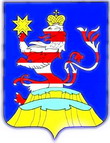 Чувашская  РеспубликаАдминистрацияМариинско-Посадского районаП О С Т А Н О В Л Е Н И Е08.10.2019   № 723г. Мариинский  ПосадПриложение 2к постановлению администрацииМариинско-Посадского районаот                         №  Приложение 2к постановлению администрацииМариинско-Посадского  районаот                         №  Председатель рабочей группы-  Мясников А.А., глава  администрации Мариинско-Посадского района Чувашской РеспубликиЗаместитель председателя рабочей группы:- Мустаев В.Н., начальник отдела сельского хозяйства администрации Мариинско-Посадского района Чувашской Республики     Секретарь рабочей группы:       - Геронтьева О.В., заместитель начальника отдела экономики и имущественных отношений администрации Мариинско-Посадского района Чувашской Республики   Члены рабочей группы:             - Гладкова Н.Б., глава Мариинско-Посадского городского поселения - Осокин В.Г., глава Аксаринского сельского поселения Мариинско-Посадского района;- Назаров С.М., глава Бичуринского сельского поселения Мариинско-Посадского района;- Белова Р.П., глава Большешигаевского сельского поселения Мариинско-Посадского района;- Алаев Н.М., глава Карабашского сельского поселения Мариинско-Посадского района;- Мельникова М.В., глава Кугеевского сельского поселения Мариинско-Посадского района;- Кураков В.Ф., глава Октябрьского сельского поселения Мариинско-Посадского района;- Орлов В.А., глава Первочурашевского сельского поселения Мариинско-Посадского района;- Архипов А.М., глава Приволжского сельского поселения Мариинско-Посадского района;- Емельянова С.Ю., глава Сутчевского сельского поселения Мариинско-Посадского района;- Журавлев М.Ю., глава Шоршелского сельского поселения Мариинско-Посадского района;- Андреев В.Н., глава Эльбарусовского сельского поселения Мариинско-Посадского района;- Шиверова О.Е, финансовый аналитик АНО «Микрокредитная компания Агентство по поддержке малого и среднего бизнеса в Чувашской республике»